Recommendations: Documenting Historical ProceduresNew Action to Document Historical Procedures on RecommendationsOn 10/9/19, the following recommendations will gain the ability to document from the Recommendations component to satisfy the recommendation and to write to the Procedure Histories table:Breast Cancer ScreeningBilateral Mastectomy ProcedureCervical Cancer ScreeningTAH – Total Abdominal Hysterectomy ProcedureColorectal Cancer ScreeningColonoscopy ProcedureFiberoptic Sigmoidoscopy ProcedureFlexible Sigmoidoscopy ProcedureSigmoidoscopy ProcedureFollow the steps below:Navigate to the Recommendations componentChoose the Actions dropdown to select a historical procedure that will satisfy the recommendation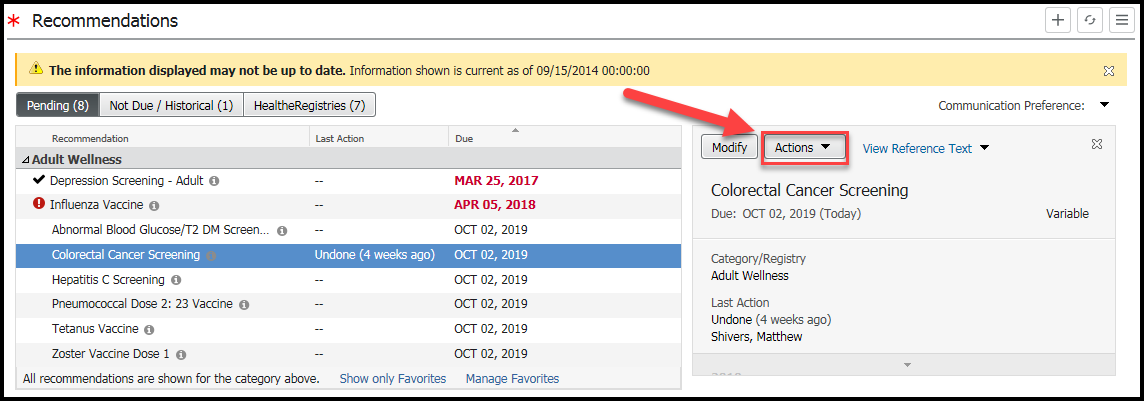 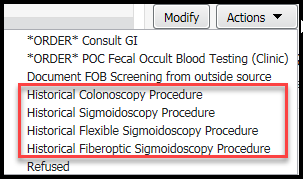 Fill out the time the procedure occurred, provider, and location of procedureClick Save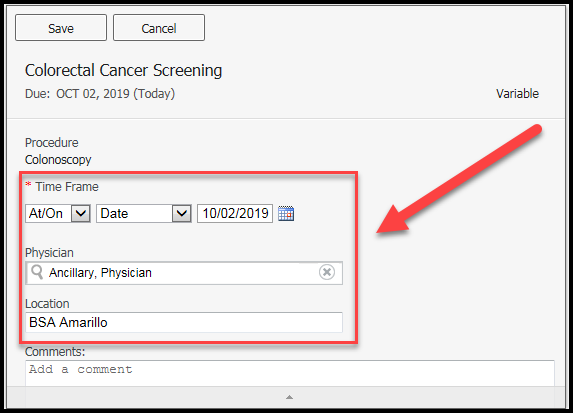 Navigate to the Procedure Histories table to find the newly document procedure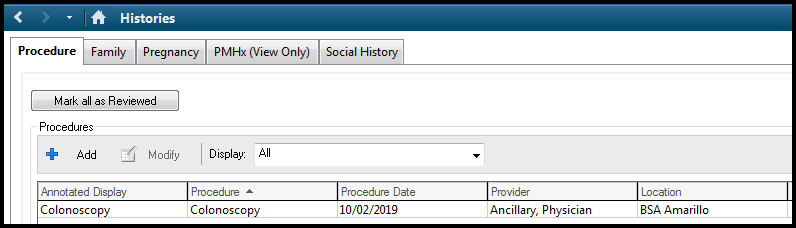 Review Recommendations or HealtheRegistries to see the satisfied recommendation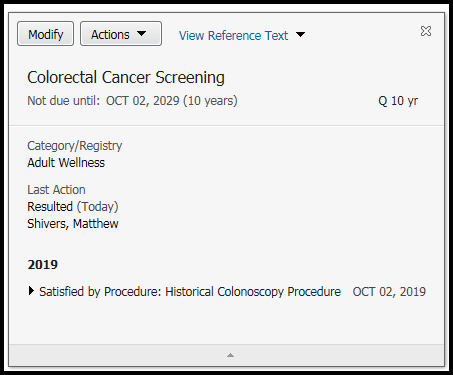 